Pax BritannicaInleidingJullie hebben verschillende lessen gehad over de Historische Context ‘Het Britse Rijk (1620-1900)’. De afbeelding die jullie hieronder zien, laat dit Britse Rijk zien. De afbeelding is getekend in 1886. In tweetallen geven jullie, eventueel met behulp van je examenkatern en/of aantekeningen, antwoord op de volgende vragen.VragenDeze kaart heeft de titel ‘Pax Britannica’.Wat betekent dit? __________________________________________________________________________________Wat wil de tekenaar hiermee duidelijk maken?____________________________________________________________________________________________________________________________________________________________________Op de kaart zien jullie dat alle gebieden die Groot-Brittannië op dat moment ‘in bezit’ had roze gekleurd zijn. Welke twee dingen vallen jullie op als jullie kijken naar de ligging van die gebieden?__________________________________________________________________________________________________________________________________________________________________Om de kaart is een gedecoreerde lijst getekend. Jullie zien allerlei mensen, dieren en voorwerpen. Bovenaan staan drie woorden geschreven. Leg uit wat deze betekenen, waarom ze op deze afbeelding zouden staan en wat wil de tekenaar hiermee zeggen.Freedom _____________________________________________________________________________________________________________________________________________________________Fraternity ____________________________________________________________________________________________________________________________________________________________Federation ___________________________________________________________________________________________________________________________________________________________Op de voorgrond zien jullie ‘Vrouwe Britannica’. Zoek op internet op wie zij is en waar zij symbool voor staat.____________________________________________________________________________________________________________________________________________________________________Vrouwe Britanncia heeft een centrale plek in de lijst. Hoe heeft de tekenaar dit duidelijk gemaakt? Noem twee elementen____________________________________________________________________________________________________________________________________________________________________Wat valt jullie op als jullie kijken naar alle verschillende mensen. Tip: de lijst is ter decoratie van de kaart!__________________________________________________________________________________Deze afbeelding is overduidelijk bedoeld om een goede indruk achter te laten op de kijkers. Op welke manieren kunnen jullie dit zien?____________________________________________________________________________________________________________________________________________________________________Het geschetste beeld is erg positief over Groot-Brittannië. Noem enkele negatieve elementen van het Britse Rijk.____________________________________________________________________________________________________________________________________________________________________In de afbeelding zien jullie twee van deze negatieve elementen terug. Welke zijn dit? En wat vinden jullie ervan dat ze in de afbeelding zijn opgenomen?____________________________________________________________________________________________________________________________________________________________________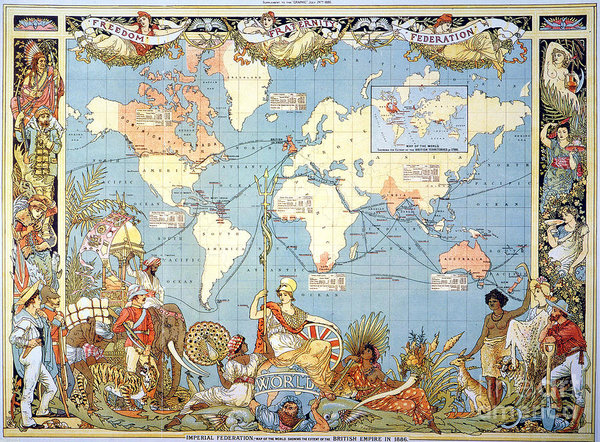 